「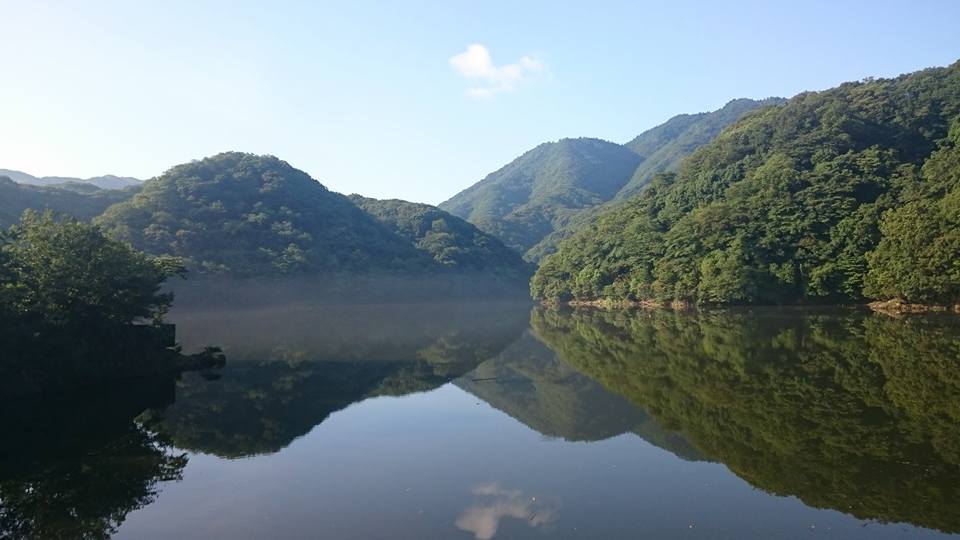 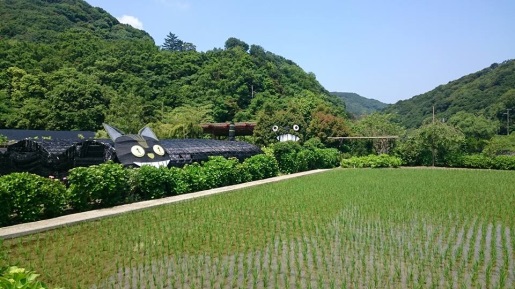 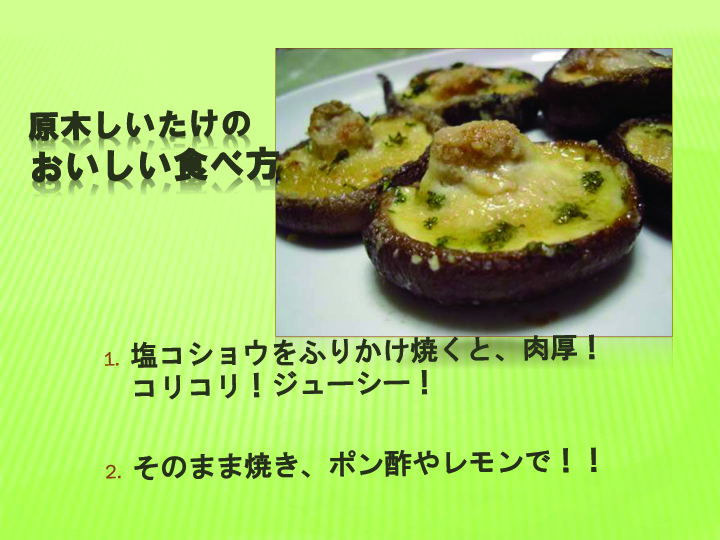 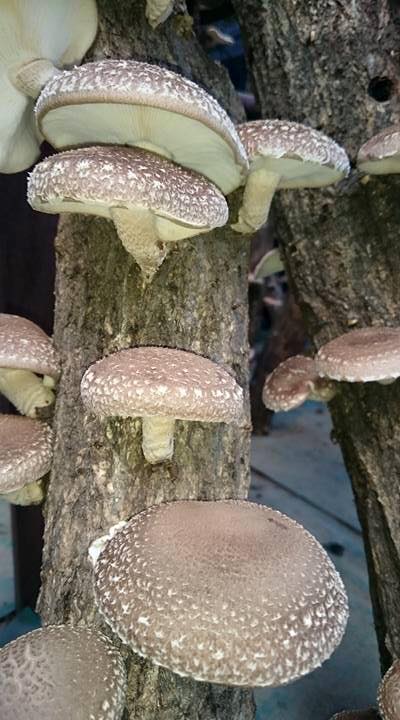 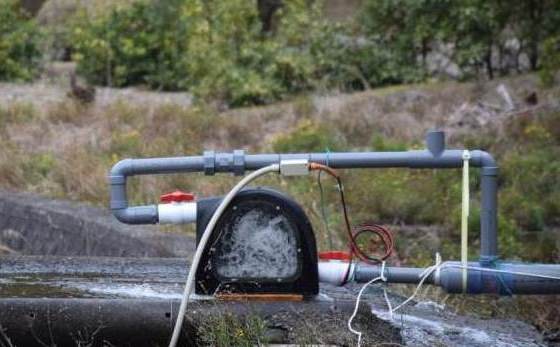 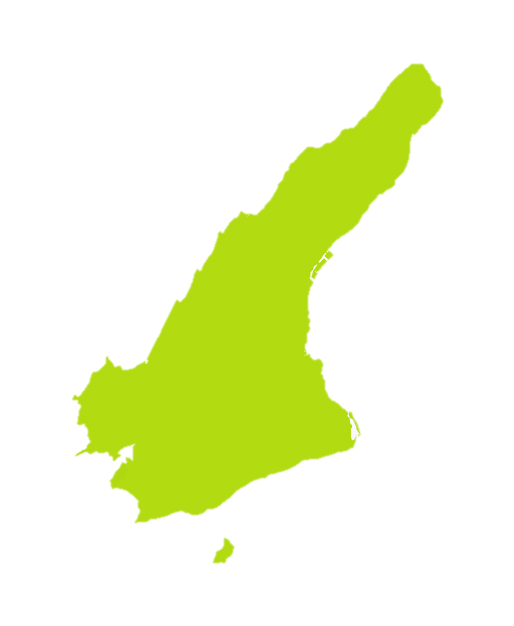 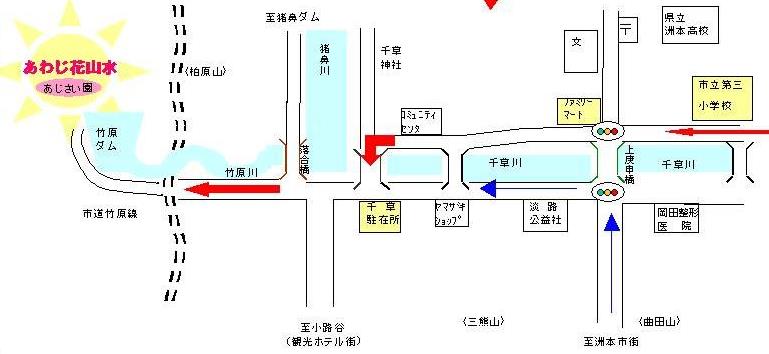 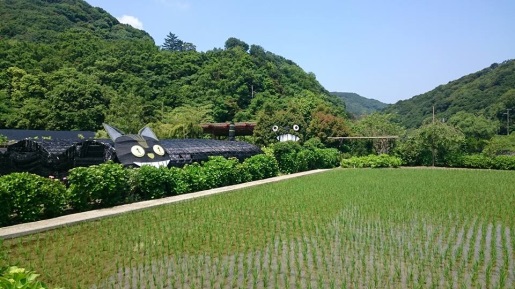 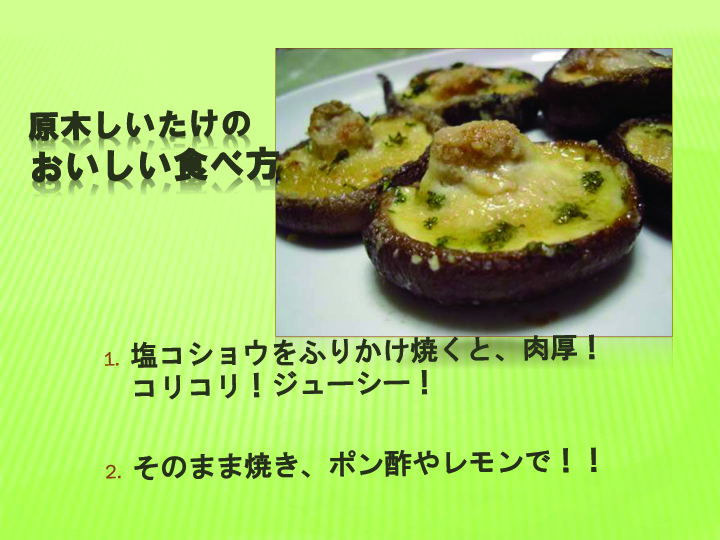 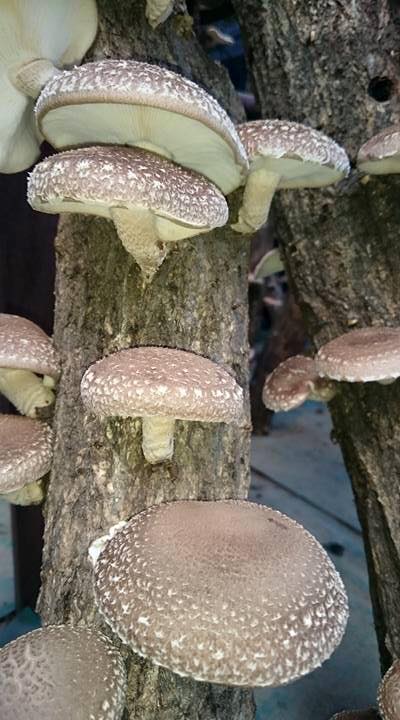 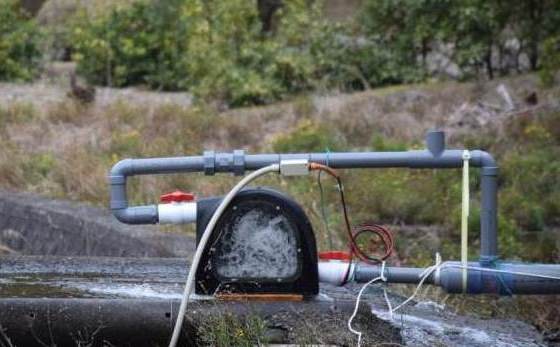 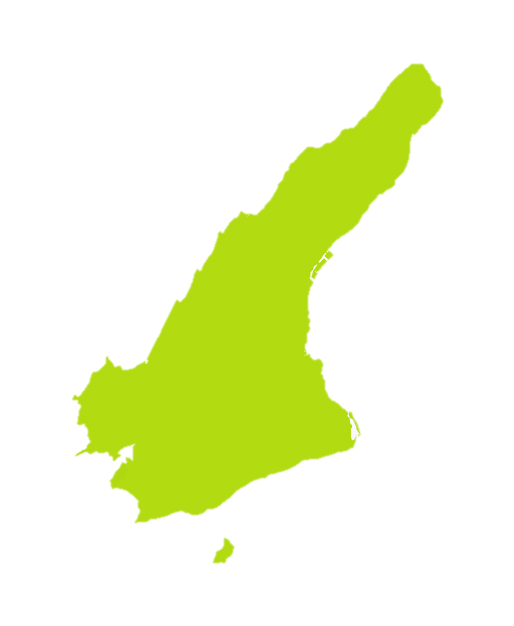 (一財)淡路島くにうみ協会　公園島推進室　地域振興課　あて　(淡路県民局 県民交流室 未来島推進課内)ＦＡＸ：0799-23-1250　　　　　　　　　Ｅメール：awajikem@pref.hyogo.lg.jp　　　　平成２８年度（第１回）あわじ環境未来島セミナー申込書（下記の申込方法、注意事項を確認の上、申込をしてください。）ホームページ：http://www.awaji-kankyomiraijima.jp/（ふりがな）参加者氏名①学校名・学年（　　 小 　年 ・ 保護者 ）（ふりがな）参加者氏名①（　　歳）  学校名・学年（　　 小 　年 ・ 保護者 ）（ふりがな）参加者氏名②学校名・学年（　　 小 　年 ・ 保護者 ）（ふりがな）参加者氏名②（　　歳）学校名・学年（　　 小 　年 ・ 保護者 ）（ふりがな）参加者氏名③学校名・学年（　　 小 　年 ・ 保護者 ）（ふりがな）参加者氏名③（　　歳）　　　学校名・学年（　　 小 　年 ・ 保護者 ）（ふりがな）参加者氏名④学校名・学年（　　 小 　年 ・ 保護者 ）（ふりがな）参加者氏名④　　（　　歳）　学校名・学年（　　 小 　年 ・ 保護者 ）住　　　所〒〒連　絡　先電話：　　　　　　　　　　ＦＡＸ：携　帯：E-mail：電話：　　　　　　　　　　ＦＡＸ：携　帯：E-mail：その他連絡事項